Vocabulary: Quilting Bee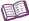 VocabularyLine of symmetry – a line that divides an image into two mirror images.If you fold an image across a line of symmetry, each side will match perfectly.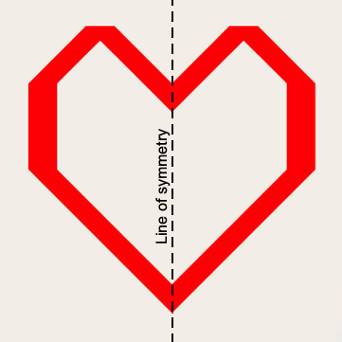 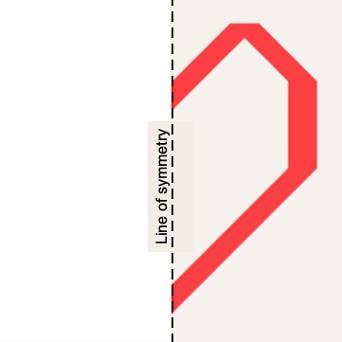 Line symmetry – a type of symmetry in which one half of a figure is the reflection of the other half.Line symmetry is sometimes called reflection symmetry.Quilt – a bedcover made of different pieces of fabric stitched together and stuffed with cotton batting.Reflection – a mirror image.Rotational symmetry – a type of symmetry that describes a figure that can be turned less than 360° and still look the same.If a figure looks the same after being rotated 180° it has twofold symmetry.If a figure looks the same after being rotated 90° it has fourfold symmetry.Symmetry – a property of a figure in which one part perfectly matches another when the figure is transformed in some way.Two common kinds of symmetry are line symmetry and rotational symmetry.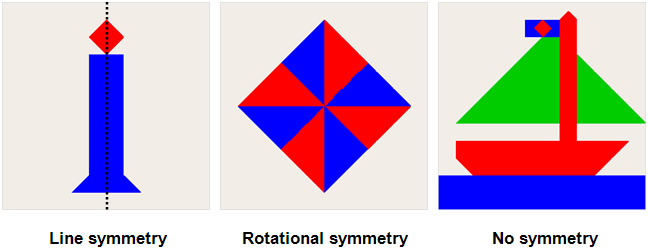 